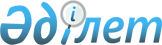 Об утверждении Санитарных правил "Санитарно-эпидемиологические требования к санитарно-защитным зонам объектов, являющихся объектами воздействия на среду обитания и здоровье человека"Приказ и.о. Министра здравоохранения Республики Казахстан от 11 января 2022 года № ҚР ДСМ-2. Зарегистрирован в Министерстве юстиции Республики Казахстан 11 января 2022 года № 26447.
      В соответствии с подпунктом 113) пункта 15 Положения о Министерстве здравоохранения Республики Казахстан, утвержденного постановлением Правительства Республики Казахстан от 17 февраля 2017 года № 71 ПРИКАЗЫВАЮ:
      Сноска. Преамбула – в редакции приказа и.о. Министра здравоохранения РК от 04.05.2024 № 18 (вводится в действие по истечении десяти календарных дней после дня его первого официального опубликования).


      1. Утвердить прилагаемые Санитарные правила "Санитарно-эпидемиологические требования к санитарно-защитным зонам объектов, являющихся объектами воздействия на среду обитания и здоровье человека".
      2. Признать утратившим силу приказ Министра национальной экономики Республики Казахстан от 20 марта 2015 года № 237 "Об утверждении Санитарных правил "Санитарно-эпидемиологические требования по установлению санитарно-защитной зоны производственных объектов" (зарегистрирован в Реестре государственной регистрации нормативных правовых актов под № 11124).
      3. Комитету санитарно-эпидемиологического контроля Министерства здравоохранения Республики Казахстан в установленном законодательством Республики Казахстан порядке обеспечить:
      1) государственную регистрацию настоящего приказа в Министерстве юстиции Республики Казахстан;
      2) размещение настоящего приказа на интернет-ресурсе Министерства здравоохранения Республики Казахстан после его официального опубликования;
      3) в течение десяти рабочих дней после государственной регистрации настоящего приказа в Министерстве юстиции Республики Казахстан представление в Юридический департамент Министерства здравоохранения Республики Казахстан сведений об исполнении мероприятий, предусмотренных подпунктами 1) и 2) настоящего пункта.
      4. Контроль за исполнением настоящего приказа возложить на курирующего вице-министра здравоохранения Республики Казахстан.
      5. Настоящий приказ вводится в действие по истечении десяти календарных дней после дня его первого официального опубликования.
      "СОГЛАСОВАН"Министерство сельского хозяйстваРеспублики Казахстан
      "СОГЛАСОВАН"Министерство индустриии инфраструктурного развитияРеспублики Казахстан
      "СОГЛАСОВАН"Министерство обороныРеспублики Казахстан
      "СОГЛАСОВАН"Министерство торговли и интеграцииРеспублики Казахстан
      "СОГЛАСОВАН"Министерство по чрезвычайным ситуациямРеспублики Казахстан
      "СОГЛАСОВАН"Комитет Национальной БезопасностиРеспублики Казахстан
      "СОГЛАСОВАН"Министерство внутренних делРеспублики Казахстан
      "СОГЛАСОВАН"Министерство энергетикиРеспублики Казахстан
      "СОГЛАСОВАН"Министерство экологии,геологии и природных ресурсовРеспублики Казахстан Санитарные правила "Санитарно-эпидемиологические требования к санитарно-защитным зонам объектов, являющихся объектами воздействия на среду обитания и здоровье человека" Глава 1. Общие положения
      1. Настоящие Санитарные правила "Санитарно-эпидемиологические требования к санитарно-защитным зонам объектов, являющихся объектами воздействия на среду обитания и здоровье человека" (далее – Санитарные правила) разработаны в соответствии с подпунктом 113) пункта 15 Положения о Министерстве здравоохранения Республики Казахстан, утвержденного постановлением Правительства Республики Казахстан от 17 февраля 2017 года № 71 (далее – Положение) и определяют санитарно-эпидемиологические требования к санитарно-защитным зонам (далее – СЗЗ) объектов, являющихся объектами (источниками) воздействия на среду обитания и здоровье человека (далее – объект).
      Сноска. Пункт 1 – в редакции приказа и.о. Министра здравоохранения РК от 04.05.2024 № 18 (вводится в действие по истечении десяти календарных дней после дня его первого официального опубликования).


      2. В настоящих Санитарных правилах используются следующие термины и определения:
      1) среда обитания человека (далее – среда обитания) – совокупность природных, антропогенных и социальных факторов среды (природной и искусственной), определяющих условия жизнедеятельности человека;
      2) установленная (окончательная) санитарно-защитная зона – территория СЗЗ, определяемая на основании результатов годичного цикла натурных исследований и измерений для подтверждения расчетной (предварительной) СЗЗ;
      3) расчетная (предварительная) санитарно-защитная зона (далее – предварительная (расчетная) СЗЗ) – территория СЗЗ, определяемая на основании проекта с расчетами рассеивания загрязнения атмосферного воздуха, физического (шум, вибрация, неионизирующие излучения) и (или) радиационного воздействия на здоровье человека;
      4) санитарно-защитная зона – территория, отделяющая зоны специального назначения, а также промышленные организации и другие производственные, коммунальные и складские объекты в населенном пункте от близлежащих селитебных территорий, зданий и сооружений жилищно-гражданского назначения в целях ослабления воздействия на них неблагоприятных факторов;
      5) оценка риска – обоснование вероятности проникновения и распространения возбудителей или переносчиков инфекционных и паразитарных заболеваний, а также негативного воздействия факторов среды обитания на состояние здоровья населения и связанных с этим потенциальных медико-биологических и экономических последствий (далее – оценка риска для жизни и здоровья населения). Глава 2. Санитарно-эпидемиологические требования к санитарно-защитным зонам объектов, являющихся объектами воздействия на среду обитания и здоровье человека
      3. Санитарно-эпидемиологические требования к СЗЗ объектов, являющихся объектами воздействия на среду обитания и здоровье человека включают в себя:
      1) требования к установлению СЗЗ и санитарных разрывов;
      2) требования к проектированию СЗЗ и санитарных разрывов;
      3) требования к режиму территории и озеленению СЗЗ и санитарных разрывов.
      4. СЗЗ устанавливается вокруг объектов, являющихся объектами (источниками) воздействия на среду обитания и здоровье человека, с целью обеспечения безопасности населения, размер которой обеспечивает уменьшение воздействия загрязнения на атмосферный воздух (химического, биологического, физического) до значений, установленных гигиеническими нормативами, утверждаемых согласно подпункту 113) пункта 15 Положения (далее – гигиенические нормативы), а для объектов I и II класса опасности – как до значений, установленных гигиеническими нормативами, так и до величин приемлемого риска для здоровья населения. По своему функциональному назначению СЗЗ является защитным барьером, обеспечивающим уровень безопасности населения при эксплуатации объекта в штатном режиме.
      Сноска. Пункт 4 – в редакции приказа и.о. Министра здравоохранения РК от 04.05.2024 № 18 (вводится в действие по истечении десяти календарных дней после дня его первого официального опубликования).


      5. Объектами (источниками) воздействия на среду обитания и здоровье человека являются объекты, для которых уровни создаваемого загрязнения за пределами территории (промышленной площадки) объекта превышают 0,1 предельно-допустимую концентрацию (далее – ПДК) и (или) предельно-допустимый уровень (далее – ПДУ) или вклад в загрязнение жилых зон превышает 0,1 ПДК.
      6. Минимальные размеры СЗЗ объектов устанавливаются в соответствии с приложением 1 к настоящим Санитарным правилам.
      В зависимости от класса опасности объектов, в соответствии с приложением 1 к настоящим Санитарным правилам предусмотрены следующие размеры СЗЗ:
      1) объекты I класса опасности от 1000 метров (далее – м) и более;
      2) объекты II класса опасности от 500 м до 999 м;
      3) объекты III класса опасности от 300 м до 499 м;
      4) объекты IV класса опасности от 100 м до 299 м;
      5) объекты V класса опасности от 50 м до 99 м.
      7. Для объектов, не включенных в приложение 1 к настоящим Санитарным правилам, минимальный размер СЗЗ устанавливается в каждом конкретном случае (в том числе при выборе земельного участка), с расчетами ожидаемого загрязнения атмосферного воздуха (с учетом фоновых концентраций загрязняющих веществ в атмосферном воздухе (далее – фоновая концентрация)), уровней физического воздействия и оценкой риска для жизни и здоровья населения (для объектов I и II класса опасности), а также изучения аналогов отрицательных и положительных эффектов воздействия на среду обитания и здоровье человека.
      К фоновой концентрации относится концентрация загрязняющего вещества в единице объема атмосферного воздуха, рассчитываемая по данным наблюдений за состоянием атмосферного воздуха конкретной территории и обусловленная влиянием всех источников выбросов на данной территории, включая трансграничное загрязнение атмосферного воздуха.
      8. СЗЗ обосновывается проектом СЗЗ, с расчетами ожидаемого загрязнения атмосферного воздуха (с учетом фоновых концентраций) и уровней физического воздействия на атмосферный воздух и подтверждается результатами натурных исследований и измерений.
      Проекты СЗЗ разрабатываются для объектов, являющихся объектами (источниками) воздействия на среду обитания и здоровье человека для обоснования размеров СЗЗ, в диапазонах, указанных в пункте 6 настоящих Санитарных правил.
      9. Предварительные (расчетные) размеры СЗЗ для новых, проектируемых и действующих объектов устанавливаются согласно приложению 1 к настоящим Санитарным правилам, с разработкой проектной документации по установлению СЗЗ.
      Для действующих объектов ввиду исторически сложившейся застройки допускается уменьшение размеров СЗЗ, в соответствии с пунктом 26 настоящих Санитарных правил, без установления предварительных (расчетных) размеров СЗЗ.
      Расчетные размеры СЗЗ для объектов, не включенных в приложение 1 к настоящим Санитарным правилам устанавливаются расчетным методом, на основании проектной документации, с расчетами рассеивания загрязнения атмосферного воздуха и уровней физического воздействия на атмосферный воздух (шум, вибрация, ЭМП) и оценкой риска для жизни и здоровья населения (для объектов I и II класса опасности).
      Установленная (окончательная) СЗЗ, определяется на основании годичного цикла натурных исследований для подтверждения расчетных параметров (ежеквартально по приоритетным показателям, в зависимости от специфики производственной деятельности на соответствие по среднесуточным и максимально-разовым концентрациям) и уровням физического воздействия (шум, вибрация, ЭМП, при наличии источника) на границе СЗЗ объекта и за его пределами (ежеквартально) в течении года, с получением санитарно-эпидемиологического заключения.
      В срок не более одного года со дня ввода объекта в эксплуатацию, хозяйствующий субъект соответствующего объекта обеспечивает проведение исследований (измерений) атмосферного воздуха, уровней физического и (или) биологического воздействия на атмосферный воздух для подтверждения предварительного (расчетного) СЗЗ.
      Сноска. Пункт 9 – в редакции приказа и.о. Министра здравоохранения РК от 04.05.2024 № 18 (вводится в действие по истечении десяти календарных дней после дня его первого официального опубликования).


      10. Проект СЗЗ и оценка риска для жизни и здоровья населения разрабатывается и утверждается специализированными организациями и согласовывается с заказчиком. Выполнение мероприятий, включая качество, достоверность и полноту разработанного проекта обеспечивает заказчик и разработчик проектной документации.
      11. Критерием для определения размера СЗЗ является одновременное соблюдение следующих условий: не превышение на ее внешней границе и за ее пределами концентрации загрязняющих веществ ПДК по максимально разовым и среднесуточным показателям или ориентировочный безопасный уровень воздействия (далее – ОБУВ) для атмосферного воздуха населенных мест и (или) ПДУ физического воздействия, а также результаты оценки риска для жизни и здоровья населения (для объектов I и II класса опасности).
      Сноска. Пункт 11 – в редакции приказа и.о. Министра здравоохранения РК от 04.05.2024 № 18 (вводится в действие по истечении десяти календарных дней после дня его первого официального опубликования).


      12. Объекты, являющиеся источниками воздействия на среду обитания и здоровье человека, отделяются СЗЗ от производственного объекта до жилой застройки, ландшафтно-рекреационных зон, площадей (зон) отдыха, территорий курортов, санаториев, домов отдыха, стационарных лечебно-профилактических и оздоровительных организаций, спортивных организаций, детских площадок, образовательных и детских организаций, территорий садоводческих товариществ и коттеджной застройки, коллективных или индивидуальных дачных и садово-огородных участков.
      Сноска. Пункт 12 – в редакции приказа и.о. Министра здравоохранения РК от 04.05.2024 № 18 (вводится в действие по истечении десяти календарных дней после дня его первого официального опубликования).


      13. Для автомагистралей, линий железнодорожного транспорта, наземных участков метрополитена, а также вдоль стандартных маршрутов полета в зоне взлета и посадки воздушных судов, запусков космических аппаратов от проекции на поверхность земли устанавливается расстояние от объекта, которое имеет режим СЗЗ и обеспечивающее снижение от химического, биологического и физического воздействия до значений установленных гигиеническими нормативами (далее – санитарный разрыв).
      Величина санитарных разрывов устанавливается в каждом конкретном случае на основании расчетов рассеивания выбросов загрязняющих веществ в атмосферный воздух и уровней физического воздействия (шума, вибрации, ЭМП и другие физические факторы).
      При установлении санитарного разрыва, в том числе для объектов, указанных в приложениях 2-8 настоящих Санитарных правил не требуется разработка проекта обоснования санитарного разрыва, за исключением санитарных разрывов вдоль стандартных маршрутов полета в зоне взлета и посадки воздушных судов, запусков космических аппаратов (санитарный разрыв устанавливается последовательно, в соответствии с требованиями, указанными в пункте 9 настоящих Санитарных правил).
      Сноска. Пункт 13 – в редакции приказа и.о. Министра здравоохранения РК от 04.05.2024 № 18 (вводится в действие по истечении десяти календарных дней после дня его первого официального опубликования).


      14. Для открытых стоянок легковых автомобилей (паркингов), гаражей, моек легковых автомобилей, объектов по ремонту и (или) техническому обслуживанию легковых автомобилей; объектов воздушных линий электропередач (далее – ВЛЭ); подземных и наземных магистральных газопроводов, не содержащих сероводород; трубопроводов для сжиженных углеводородных газов; магистральных трубопроводов для транспортирования нефти; компрессорных и нефтеперекачивающих станций; убойных пунктов и убойных площадок создаются минимальные санитарные разрывы.
      15. Минимальные санитарные разрывы от открытых стоянок (паркингов), гаражей, моек автомобилей, объектов по ремонту и (или) технического обслуживания для легковых автомобилей до объектов застройки, приведены в приложении 2 к настоящим Санитарным правилам.
      16. Минимальные санитарные разрывы для подземных и наземных магистральных газопроводов, не содержащих сероводород, приведены в приложении 3 к настоящим Санитарным правилам.
      17. Минимальные санитарные разрывы от трубопроводов для сжиженных углеводородных газов, приведены в приложении 4 к настоящим Санитарным правилам.
      18. Минимальные санитарные разрывы от магистральных трубопроводов для транспортирования нефти, приведены в приложении 5 к настоящим Санитарным правилам.
      19. Минимальные санитарные разрывы от компрессорных станций, приведены в приложении 6 к настоящим Санитарным правилам.
      20. Минимальные санитарные разрывы от нефтеперекачивающих станций, приведены в приложении 7 к настоящим Санитарным правилам.
      21. Минимальные санитарные разрывы от убойных пунктов и убойных площадок, приведены в приложении 8 к настоящим Санитарным правилам.
      22. Объекты социальной инфраструктуры, встроенные в жилые комплексы (мойки легковых автомобилей с количеством постов до 5 включительно; химчистки и прачечные производительностью не более 75 килограмм в смену, паркинги) не требует разработки проекта и организации СЗЗ.
      23. Размер санитарных разрывов от населенного пункта до сельскохозяйственных полей, обрабатываемых пестицидами авиационным способом, составляет не менее 2000 м.
      24. Вокруг аэропортов, аэродромов, вертодромов в каждом конкретном случае на основании расчетов рассеивания загрязнения атмосферного воздуха и уровней физического воздействия на атмосферный воздух (шум, вибрация, ЭМП и другие физические факторы), а также на основании результатов натурных исследований и измерений, оценки риска для жизни и здоровья населения (для объектов I и II класса опасности) устанавливается специальная территория с особым режимом использования (СЗЗ и санитарный разрыв), размер которой обеспечивает уменьшение воздействия загрязнения на атмосферный воздух (химического, биологического, физического) до значений, установленных гигиеническими нормативами.
      Выполнение мероприятий, включая организацию и проведение расчетов, натурных исследований и измерений, оценки риска для жизни и здоровья населения (для объектов I и II класса опасности) обеспечивают собственники аэродромов и вертодромов.
      25. Натурные исследования загрязняющих веществ в атмосферном воздухе и измерений уровня физического воздействия на атмосферный воздух на территории СЗЗ, санитарных разрывов и на их границе, а также в селитебной (жилой) зоне осуществляются производственными лабораториями, организациями в сфере санитарно-эпидемиологического благополучия населения и (или) иными лабораториями, аккредитованными в соответствии с законодательством Республики Казахстан об аккредитации в области оценки соответствии.
      26. Изменение (увеличение, уменьшение) размеров СЗЗ для действующих объектов осуществляется путем получения санитарно-эпидемиологического заключения на проект СЗЗ, разработанного согласно требованиям к составу проекта СЗЗ определенных приложением 9 к настоящим Санитарным правилам и на основании:
      1) объективных доказательств достижения уровня химического, биологического загрязнения атмосферного воздуха на атмосферный воздух до ПДК на границе СЗЗ и за ее пределами по материалам систематических лабораторных наблюдений в течении года на соответствие показателей по среднесуточным и максимально-разовым концентрациям (не менее пятидесяти дней исследований на каждый ингредиент в отдельной точке) по приоритетным показателям, в зависимости от специфики производственной деятельности;
      2) объективных доказательств достижения уровня физического воздействия соблюдения уровней физического воздействия до ПДУ (шум, вибрация, ЭМП) по материалам лабораторных наблюдений на границе СЗЗ объекта и за его пределами на ежеквартальной основе в течении года;
      3) для объектов I и II классов опасности проведение оценки риска для жизни и здоровья населения;
      4) учета фоновых концентраций на соответствующей административно-территориальной единице (при наличии автоматизированных станций мониторинга атмосферного воздуха в данной местности);
      5) изменения состава и перепрофилирования объектов;
      6) использования наилучших доступных техник, внедрения передовых технологических решений, эффективных очистных сооружений и других, направленных на сокращение уровней воздействия на среду обитания.
      Действующим объектом, подлежащим изменению СЗЗ является объект, функционирующий более 1 года.
      Сноска. Пункт 26 – в редакции приказа и.о. Министра здравоохранения РК от 04.05.2024 № 18 (вводится в действие по истечении десяти календарных дней после дня его первого официального опубликования).


      27. Временное сокращение объема производства не является основанием для изменения, установленного размера СЗЗ для максимальной проектной или фактически достигнутой мощности объекта.
      28. Размер СЗЗ действующих объектов увеличивается по сравнению с установленным, при невозможности обеспечения техническими и технологическими средствами на границе СЗЗ нормативных уровней по любому фактору воздействия, полученному расчетным путем и (или) по результатам натурных исследований, измерений физических факторов. Оценка ситуации осуществляется по среднегодовым значениям измеренного параметра за последние три года эксплуатации объекта.
      29. СЗЗ для действующих объектов I и II классов опасности, для объектов, не включенных в приложение 1 к настоящим Санитарным правилам, в том числе с новыми, недостаточно изученными технологиями, не имеющими аналогов в стране и за рубежом устанавливается Главными государственными санитарными врачами на соответствующих территориях и транспорте (области, города республиканского значения, столицы) или его заместителями, а также должностными лицами структурных подразделений Министерства обороны Республики Казахстан, органов национальной безопасности и внутренних дел, осуществляющими деятельность в сфере санитарно-эпидемиологического благополучия населения (далее – должностные лица, осуществляющие деятельность в сфере санитарно-эпидемиологического благополучия населения).
      СЗЗ для действующих объектов III, IV и V классов опасности устанавливается Главными государственными санитарными врачами на соответствующих территориях и транспорте (района и города) или его заместителями, а также должностными лицами, осуществляющими деятельность в сфере санитарно-эпидемиологического благополучия населения.
      Предварительная (расчетная) СЗЗ для проектируемых объектов устанавливается экспертами, аттестованными в порядке, установленном законодательством Республики Казахстан об архитектурной, градостроительной и строительной деятельности в составе комплексной вневедомственной экспертизы.
      Сноска. Пункт 29 – в редакции приказа и.о. Министра здравоохранения РК от 04.05.2024 № 18 (вводится в действие по истечении десяти календарных дней после дня его первого официального опубликования).


      30. Изменение размеров СЗЗ для действующих объектов I, II, III, IV и V класса опасности осуществляется Главными государственными санитарными врачами на соответствующих территориях и транспорте (области, города республиканского значения, столицы) или его заместителями, а также должностными лицами, осуществляющими деятельность в сфере санитарно-эпидемиологического благополучия населения.
      Сноска. Пункт 30 – в редакции приказа и.о. Министра здравоохранения РК от 04.05.2024 № 18 (вводится в действие по истечении десяти календарных дней после дня его первого официального опубликования).


      31. Размеры СЗЗ для объектов, являющихся источниками факторов физического воздействия на население, устанавливаются на основании акустических расчетов с учетом места расположения источников и характера создаваемого ими шума, вибрации, ЭМП и других физических факторов. Для установления размеров СЗЗ расчетные параметры подтверждаются натурными измерениями факторов физического воздействия на атмосферный воздух.
      32. Размеры СЗЗ определяются в соответствии с действующими гигиеническими нормативами ПДУ шума, вибрации, электромагнитных излучений, инфразвука, рассеянного лазерного излучения и других физических факторов на внешней границе СЗЗ.
      33. В целях защиты населения от воздействия электрического поля, создаваемого ВЛЭ устанавливается санитарный разрыв вдоль трассы высоковольтной линии, за пределами которого напряженность электрического поля не превышает 1 киловольт на метр (кВ/м).
      Для вновь проектируемых ВЛЭ, а также зданий и сооружений принимаются границы санитарных разрывов вдоль трассы ВЛЭ с горизонтальным расположением проводов и без средств снижения напряженности электрического поля по обе стороны от нее на следующих расстояниях от проекции на землю крайних фазных проводов в направлении, перпендикулярном к ВЛЭ:
      1) 25 м – для ВЛЭ напряжением 220 киловольт (далее – кВ) включительно;
      2) 30 м – для ВЛЭ напряжением 500 кВ включительно;
      3) 40 м – для ВЛЭ напряжением 750 кВ включительно;
      4) 55 м – для ВЛЭ напряжением 1150 кВ включительно.
      Сноска. Пункт 33 – в редакции приказа и.о. Министра здравоохранения РК от 04.05.2024 № 18 (вводится в действие по истечении десяти календарных дней после дня его первого официального опубликования).


      34. В границах санитарных разрывов ВЛЭ не допускается размещение жилых и общественных зданий и сооружений.
      35. Установление и изменение размера СЗЗ в местах размещения передающих радиотехнических объектов проводится в соответствии с санитарно-эпидемиологическими требованиями к радиотехническим объектам, утверждаемыми согласно подпункту 113) пункта 15 Положения.
      Сноска. Пункт 35 – в редакции приказа и.о. Министра здравоохранения РК от 04.05.2024 № 18 (вводится в действие по истечении десяти календарных дней после дня его первого официального опубликования).

 Параграф 1. Санитарно-эпидемиологические требования к проектированию санитарно-защитных зон
      36. Проектирование СЗЗ осуществляется на всех этапах разработки предпроектной и проектной документации (градостроительной документации, проектов строительства, реконструкции или технического перевооружения действующего объекта и (или) группы объектов, объединенных в территориальный промышленный комплекс (промышленный узел)). Проектирование и обоснование размеров СЗЗ осуществляется хозяйствующим субъектом соответствующих объектов в соответствии с требованиями, изложенными в настоящих Санитарных правилах.
      Обоснование размера СЗЗ является подтверждением размера СЗЗ, определяемого на полную проектную мощность объекта для работы в штатном режиме, наиболее неблагоприятных условий рассеивания выбросов, изучения аналогов отрицательных и положительных эффектов воздействия на среду обитания и здоровье человека.
      37. В предпроектной и проектной документации обоснования СЗЗ на строительство новых, реконструкцию или техническое перевооружение действующих объектов предусматриваются мероприятия и средства на организацию и озеленение СЗЗ.
      38. В проект СЗЗ включаются материалы в соответствии с требованиями к составу проекта СЗЗ приведенных приложением 9 к настоящим Санитарным правилам.
      39. Границы СЗЗ устанавливаются от крайних источников химического, биологического и (или) физического воздействия. При отсутствии информации о точном месторасположении источников воздействия при выборе земельного участка граница СЗЗ устанавливается от границы земельного участка, до ее внешней границы в заданном направлении.
      Границой СЗЗ является линия, ограничивающая территорию СЗЗ, за пределами которой вредное химическое, биологическое и физическое воздействие объекта не превышает значений установленных гигиеническими нормативами.
      40. В зависимости от характеристики выбросов для объекта, по которым ведущим для установления СЗЗ фактором является химическое загрязнение атмосферного воздуха, размер СЗЗ устанавливается от источника выбросов загрязняющих веществ и (или) от границы территории (промышленной площадки) объекта.
      От границы территории (промышленной площадки) объекта:
      1) от организованных и неорганизованных источников при наличии технологического оборудования на открытых площадках;
      2) в случае организации производства с источниками, рассредоточенными по территории (промышленной площадки) объекта;
      3) при наличии наземных и низких источников, холодных выбросов средней высоты.
      От источников выбросов: при наличии высоких, средних источников нагретых выбросов.
      41. Для действующих объектов, являющихся источниками загрязнения среды обитания, допускается проведение реконструкции или перепрофилирование производств, при условии снижения всех видов воздействия на среду обитания до ПДК с учетом эффекта суммарного действия вредных веществ, при химическом и биологическом воздействии и ПДУ при воздействии физических факторов.
      42. В случае несовпадения размера предварительной (расчетной) СЗЗ и полученной на основании оценки риска для жизни и здоровья населения (для объектов I и II класса опасности), натурных исследований и измерений химического, биологического и физического воздействия на атмосферный воздух, решение по размеру СЗЗ принимается по варианту, обеспечивающему наибольшую безопасность для жизни и здоровья населения.
      43. Для групп объектов одного субъекта, объединенных в территориальный промышленный комплекс (промышленный узел), устанавливается единый расчетный и окончательно установленный размер СЗЗ с учетом суммарных выбросов загрязняющих веществ в атмосферный воздух и физического воздействия объектов, входящих в территориальный промышленный комплекс (промышленный узел). Оценка риска для жизни и здоровья населения проводится для групп объектов, в состав которых входят объекты I и II классов опасности.
      Для объектов, входящих в состав территориальный промышленный комплекс (промышленный узел), допускается устанавливать размер СЗЗ индивидуально для каждого объекта, а окончательный размер СЗЗ всей территории (промышленной площадки) объекта (субъекта) принимается по максимальному размеру СЗЗ.
      44. Реконструкция, техническое перевооружение объектов проводится при наличии проектов СЗЗ с расчетами ожидаемого загрязнения атмосферного воздуха, физического воздействия на атмосферный воздух и оценки риска для жизни и здоровья населения (для объектов I и II класса опасности). После окончания реконструкции и ввода объекта в эксплуатацию расчетные параметры подтверждаются результатами натурных исследований и измерений физических факторов воздействия на атмосферный воздух.
      45. Обязательным условием современного промышленного проектирования является внедрение передовых ресурсосберегающих, безотходных и малоотходных технологических решений, позволяющих максимально сократить или избежать поступлений вредных химических или биологических компонентов выбросов в атмосферный воздух, почву и водоемы, предотвратить или снизить воздействие физических факторов до гигиенических нормативов и ниже.
      46. Разрабатываемые в проектах строительства и реконструкции вновь применяемые технологические и технические решения обосновываются результатами опытно-промышленных испытаний, при проектировании производств на основе новых технологий данными опытно-экспериментальных производств, материалами зарубежного опыта по созданию подобного производства. Параграф 2. Санитарно-эпидемиологические требования к режиму территории и озеленению санитарно-защитной зоны
      47. В границах СЗЗ объекта (в том числе территории объекта, от которого устанавливается СЗЗ) размещаются здания и сооружения для обслуживания работников объекта и для обеспечения его деятельности:
      1) нежилые помещения для дежурного аварийного персонала, помещения для пребывания работающих по вахтовому методу;
      2) пожарные депо, бани, прачечные, объекты торговли и общественного питания, гаражи, площадки и сооружения для хранения общественного и индивидуального транспорта, автозаправочные станции, общественные и административные здания, конструкторские бюро, учебные заведения, поликлиники, научно-исследовательские лаборатории, спортивно-оздоровительные сооружения закрытого типа;
      3) местные и транзитные коммуникации, линии электропередач, электроподстанции, нефте- и газопроводы, артезианские скважины для технического водоснабжения, водоохлаждающие сооружения для подготовки технической воды, насосные станции водоотведений, сооружения оборотного водоснабжения;
      4) при обосновании размещаются сельскохозяйственные угодья для выращивания технических культур, неиспользуемых в качестве продуктов питания.
      48. В границах СЗЗ объектов (в том числе территории объекта, от которого устанавливается СЗЗ) размещаются здания и сооружения для обслуживания работников объекта и для обеспечения его деятельности, указанные в пункте 47 настоящих Санитарных правил, за исключением:
      1) жилые здания, включая вновь строящуюся жилую застройку;
      2) ландшафтно-рекреационные зоны, площадки (зоны) отдыха, территории курортов, санаториев и домов отдыха;
      3) создаваемые и организующиеся территории садоводческих товариществ и коттеджной застройки, коллективных или индивидуальных дачных и садово-огородных участков;
      4) спортивные сооружения, детские площадки, образовательные и детские организации, лечебно-профилактические и оздоровительные организации общего пользования;
      5) объекты по выращиванию сельскохозяйственных культур, используемых в качестве продуктов питания.
      Сноска. Пункт 48 – в редакции приказа и.о. Министра здравоохранения РК от 04.05.2024 № 18 (вводится в действие по истечении десяти календарных дней после дня его первого официального опубликования).


      49. В границах СЗЗ и на территории объектов других отраслей промышленности размещаются здания и сооружения для обслуживания работников объекта и для обеспечения его деятельности, указанные в пункте 47 настоящих Санитарных правил, за исключением:
      1) объектов по производству лекарственных веществ, лекарственных средств и (или) лекарственных форм, склады сырья и полупродуктов для фармацевтических объектов;
      2) объектов пищевых отраслей промышленности, оптовых складов продовольственного сырья и пищевых продуктов;
      3) комплексов водопроводных сооружений для подготовки и хранения питьевой воды.
      50. СЗЗ для объектов IV и V классов опасности максимальное озеленение предусматривает – не менее 60 процентов (далее – %) площади, СЗЗ для объектов II и III классов опасности – не менее 50 % площади, СЗЗ для объектов I класса опасности – не менее 40 % площади, с обязательной организацией полосы древесно-кустарниковых насаждений со стороны жилой застройки.
      При невозможности выполнения указанного удельного веса озеленения площади СЗЗ (при плотной застройке объектами, а также при расположении объекта на удалении от населенных пунктов, в пустынной и полупустынной местности), допускается озеленение свободных от застройки территорий и территории ближайших населенных пунктов, по согласованию с местными исполнительными органами, с обязательным обоснованием в проекте СЗЗ.
      При выборе газоустойчивого посадочного материала и проведении мероприятий по озеленению учитываются природно-климатические условия района расположения предприятия.
      51. В границах СЗЗ объектов пищевых отраслей промышленности, оптовых складов продовольственного сырья и пищевой продукции, производства лекарственных веществ, лекарственных средств и (или) лекарственных форм, складов сырья и полупродуктов для фармацевтических объектов допускается размещение новых профильных, однотипных объектов, при исключении взаимного негативного воздействия на продукцию, среду обитания и здоровье человека.
      52. Автомагистраль, расположенная в границах СЗЗ объекта или прилегающая к СЗЗ не включается в ее размер, а выбросы автомагистрали учитываются в фоновом загрязнении при обосновании размера СЗЗ.
      53. СЗЗ или какая-либо ее часть не используется как резервная территория объекта для расширения жилой зоны, размещения коллективных или индивидуальных дачных и садово-огородных участков.
      Часть СЗЗ рассматривается как резервная территория объекта для расширения производственной зоны при условии наличия проекта обоснования соблюдения ПДК и (или) ПДУ на внешней границе существующей СЗЗ. Минимальные размеры санитарно-защитных зон объектов Раздел 1. Химические объекты и производства
      1. Класс I – СЗЗ 1000 метров (далее – м):
      1) производство связанного азота (аммиака, азотной кислоты, азотнотуковых и других удобрений).
      Комбинаты по производству аммиака, азотосодержащих соединений (мочевина, тиомочевина, гидразин и его производные и другие), азотно- туковых, фосфатных, концентрированных минеральных удобрений, азотной кислоты и другие требуют расширенной СЗЗ;
      2) производство продуктов и полупродуктов анилино-красочной промышленности бензольного н эфирного ряда – анилина, нитробензола, нитроанилина, алкилбензола, нитрохлорбензола, фенола, ацетона, хлорбензола и другие;
      3) производство полупродуктов нафталенового и антраценового рядов – бетанафтола, аш-кислоты, фенилперикислоты, перикислоты, антрахинона, фталиевого ангидрида и другие;
      4) производство целлюлозы и полуцеллюлозы по кислому сульфитному и бисулъфитному или моносульфитному способам на основе сжигания серы или других серосодержащих материалов, а также производство целлюлозы по сульфатному способу (сульфат-целлюлозы);
      5) производство хлора электролитическим путем, полу продуктов и продуктов на основе хлора;
      6) производство редких металлов методом хлорирования (в том числе титаномагниевые, магниевые);
      7) производство искусственных и синтетических волокон (вискозного, капронового, лавсана, нитрона и целлофана);
      8) производство диметилтерефталата;
      9) производство капролактама;
      10) производство сероуглерода;
      11) производство продуктов и полупродуктов для синтетических полимерных материалов;
      12) производство мышьяка и его соединений;
      13) производство по переработке нефти, попутного нефтяного и природного газа.
      При переработке углеводородного сырья с содержанием соединений серы выше 1% (весовых) СЗЗ обоснованно увеличивают;
      14) производство пикриновой кислоты;
      15) производство фтора, фтористого водорода, полупродуктов и продуктов на их основе (органических, неорганических);
      16) производство по переработке горючих сланцев;
      17) производство сажи;
      18) производство фосфора (желтого, красного) и фосфорорганических соединений (в том числе тиофоса, карбофоса, меркаптофоса);
      19) производство суперфосфатных удобрений;
      20) производство карбида кальция, ацетилена из карбида кальция и производных на основе ацетилена;
      21) производство искусственного и синтетического каучука;
      22) производство синильной кислоты, органических полупродуктов и продуктов на ее основе (в том числе ацетонциангидрина, этиленциан-гидрина, эфиров метакриловой и акриловой кислот, диизоцианатов); производство цианистых солеи (в том числе калия, натрия, меди), цианплава, дицианамида, цианамида кальция;
      23) производство ацетилена из углеводородных газов и продуктов на его основе;
      24) производство синтетических химико-фармацевтических и лекарственных препаратов;
      25) производство синтетических жирных кислот, высших жирных спиртов прямым окислением кислородом;
      26) производство меркаптанов, централизованные установки одорирования газа меркаптанами, склады одоранта;
      27) производство хрома, хромового ангидрида и солеи на их основе;
      28) производство сложных эфиров;
      29) производство фенолформальдегидных, полиэфирных, эпоксидных и других искусственных смол;
      30) производство метионина;
      31) производство карбонилов металлов;
      32) производство битума и других продуктов из остатков перегона каменноугольного дегтя, нефти, хвои (гудрона, полугудрона и прочие);
      33) производство бериллия;
      34) производство синтетических спиртов (бутилового, пропилового, изопропилового, амилового);
      35) производство по гидрометаллургии вольфрама, молибдена, кобальта;
      36) производство кормовых аминокислот (кормового лизина, премиксов);
      37) производство пестицидов;
      38) производство боеприпасов, взрывчатых веществ, склады и полигоны;
      39) производство алифатических аминов (в том числе моно-ди-три-метиламины, диэтил-триэтиламины) и продуктов на их основе (в том числе симазина);
      40) отвалы, хвостохранилища и шламонакопители химических производств.
      2. Класс II – СЗЗ 500 м:
      1) производство брома, полупродуктов и продуктов на его основе (органических, неорганических);
      2) производство газов (светильного, водяного, генераторного, нефтяного);
      3) станции подземной газификации угля;
      4) производство органических растворителей и масел (в том числе бензола, толуола, ксилола, нафтола, крезола, антрацена, фенантрена, акридина, карбозола);
      5) объекты по переработке каменного угля и продуктов на его основе (в том числе каменноугольного пека, смол);
      6) объекты по химической переработке торфа;
      7) производство серной кислоты, олеума, сернистого газа;
      8) производство соляной кислоты;
      9) производство синтетического этилового спирта по сернокислотному способу или способу прямой гидратации;
      10) производство фосгена и продуктов на его основе (в том числе парофоров);
      11) производство кислот: аминоэнантовой, аминоундекановой, аминопеларгоновой, тиодивалериановой, изофталевой;
      12) производство нитрита натрия, тионилхлорида, углеаммонийных солеи, аммония углекислого;
      13) производство диметилформамида;
      14) производство этиловой жидкости;
      15) производство катализаторов;
      16) производство сернистых органических красителей;
      17) производство калийных солей;
      18) производство искусственной кожи с применением летучих органических растворителей;
      19) производство кубовых красителей всех классов азотолов и азоаминов;
      20) производство окиси этилена, окиси пропилена, полиэтилена, полипропилена;
      21) производство 3,3-ди(хлорметил)оксоциклобутана, поликарбоната, сополимеров этилена с пропиленом, полимеров высших полиолефинов на базе нефтяных попутных газов;
      22) производство пластификаторов;
      23) производство пластмасс на основе хлорвинила;
      24) пункты очистки, промывки и пропарки цистерн (при перевозке нефти и нефтепродуктов);
      25) производство синтетических моющих средств;
      26) производство продуктов бытовой химии при наличии производства исходных продуктов;
      27) производство бора и его соединений;
      28) производство парафина;
      29) производство дегтя, жидких и летучих погонов из древесины, метилового спирта, уксусной кислоты, скипидара, терпетинных масел, ацетона, креозота;
      30) производство уксусной кислоты;
      31) производство ацетилцеллюлозы с сырьевыми производствами уксусной кислоты и уксусного ангидрида;
      32) гидролизное производство на основе переработки растительного сырья пентозансоединениями;
      33) производство изоактилового спирта, масляного альдегида, масляной кислоты, винилтолуола, пенопласта, поливинилтолуола, полиформальдегида, регенерации органических кислот (в том числе уксусной, масляной), метилпирролидона, поливинилпирролидона, пен-таэритрита, уротропина, формальдегида;
      34) производство капроновой и лавсановой ткани.
      3. Класс III – СЗЗ 300 м:
      1) производство ниобия;
      2) производство тантала;
      3) производство кальцинированной соды по аммиачному способу;
      4) производство аммиачной, калиевой, натриевой, кальциевой селитры;
      5) производство химических реактивов;
      6) производство пластических масс из эфиров целлюлозы;
      7) производство корунда;
      8) производство бария и его соединений;
      9) производство ультрамарина;
      10) производство кормовых дрожжей и фурфурола из древесины и сельскохозяйственных отходов методом гидролиза;
      11) производство никотина;
      12) производство синтетической камфары изомеризационным способом;
      13) производство меламина и циануровой кислоты;
      14) производство поликарбонатов;
      15) производство минеральных солей, за исключением солей мышьяка, фосфора, хрома, свинца и ртути;
      16) производство пластмасс (карболита);
      17) производство фенолформальдегидных прессматериалов, прессованных и намоточных изделий из бумаги, тканей на основе фенолформальдегидных смол;
      18) производство искусственных минеральных красок;
      19) объекты по регенерации резины и каучука;
      20) производство по изготовлению шин, резинотехнических изделий, эбонита, клееной обуви, а также резиновых смесей для них;
      21) техническая переработка шин;
      22) химическая переработка руд редких металлов для получения солей сурьмы, висмута, лития и другие;
      23) производство угольных изделий для электропромышленности (в том числе щетки, электроугли);
      24) производство по вулканизации резины;
      25) производство и базисные склады аммиачной воды;
      26) производство ацетальдегида парофазным способом (без применения металлической ртути);
      27) производство полистирола и сополимеров стирола;
      28) производство кремнийорганических лаков, жидкостей и смол;
      29) газораспределительные станции магистральных газопроводов с одоризационными установками от меркаптана;
      30) производство себациновой кислоты;
      31) производство винилацетата и продуктов на его основе (полвинилацетата, поливинилацетатной эмульсии, поливинилового спирта, винифлекса и прочие);
      32) производство лаков (масляного, спиртового, типографского, изолирующего, для резиновой промышленности и прочие);
      33) производство ванилина и сахарина;
      34) производство сжатых и сжиженных продуктов разделения;
      35) производство технического саломаса (с получением водорода неэлектролитическим способом);
      36) производство парфюмерии;
      37) производство искусственной кожи на основе поливинилхлоридных и других смол без применения летучих органических растворителей;
      38) производство эпихлоргидрина;
      39) производство сжатого азота, кислорода;
      40) производство кормовых дрожжей;
      41) производство по переработке нефтепродуктов на установках с паровым испарением и производительностью не более 0,5 тонн в час по перерабатываемому сырью.
      Для установок по переработке малосернистой и сернистой нефти мощностью до 100000 тонн нефти в год, использующих систему индукционного нагрева для прямой перегонки товарной нефти в бензин, дизельное топливо и мазут, следует выполнить расчет концентраций в атмосферном воздухе вредных веществ. Размещение этих установок среди жилой застройки и переработка на них высокосернистой нефти не допускается.
      42) производство синтетических смол производительностью до 400 000 тонн в год в натуральном исчислении и формалина на окисном катализаторе до 200 000 тонн в год.
      4. Класс IV – СЗЗ 100 м:
      1) производство тукосмесей;
      2) производство по переработке фторопластов;
      3) производство бумаги из готовой целлюлозы и тряпья;
      4) производство глицерина;
      5) производства галалита и других белковых пластиков (в том числе аминопласты);
      6) производство эмалей на конденсационных смолах;
      7) производство мыла;
      8) производства солеваренные и солеразмольные;
      9) производство фармацевтических солей калия (хлористого, сернокислого, поташа);
      10) производство минеральных естественных (мела, охры и другие) красок;
      11) производство дубильного экстракта;
      12) заводы полиграфических красок;
      13) производство фотохимическое (фотобумаги, фотопластинок, фото- и кинопленки);
      14) производство товаров бытовой химии из готовых исходных продуктов и склады их хранения;
      15) производство олифы;
      16) производство стекловолокна;
      17) производство медицинского стекла (без применения ртути);
      18) производства по переработке пластмасс (литье, экструзия, прессование, вакуум-формование);
      19) производство полиуретанов.
      5. Класс V – СЗЗ 50 м:
      1) производство готовых лекарственных форм (без изготовления составляющих);
      2) производство бумаги из макулатуры;
      3) производство изделий из пластмасс и синтетических смол (механическая обработка);
      4) производство углекислоты и "сухого льда";
      5) производство искусственного жемчуга;
      6) производство спичек. Раздел 2. Металлургические, машиностроительные и металлообрабатывающие объекты и производства
      6. Класс I – СЗЗ 1000 метр:
      1) производства черной металлургии с полным металлургическим циклом более 1000000 тонн в год чугуна и стали;
      Большие мощности требуют дополнительного обоснования необходимой сверхнормативной минимальной СЗЗ.
      2) производство по вторичной переработке цветных металлов (меди, свинца, цинка) в количестве более 3000 тонн в год;
      3) производство по выплавке чугуна непосредственно из руд и концентратов при общем объеме доменных печей до 1500 м3;
      4) производство стали мартеновским и конверторным способами с цехами по переработке отходов (в том числе размол томасшлака);
      5) производство по выплавке цветных металлов непосредственно из руд и концентратов (свинца, олова, меди, никеля);
      6) производство алюминия способом электролиза расплавленных солей алюминия (глинозема);
      7) производство по выплавке спецчугунов;
      8) производство ферросплавов;
      9) производство по агломерированию руд черных и цветных металлов и пиритных огарков;
      10) производство глинозема (окиси алюминия);
      11) производство и утилизация ртути и приборов и изделий с ртутью (ртутных выпрямителей, термометров, ламп, приборы);
      12) коксохимическое производство (коксогаз).
      7. Класс II – СЗЗ 500 м:
      1) производство по выплавке чугуна при общем объеме доменных печей от 500 м3 до 1500 м3;
      2) производство черной металлургии с полным металлургическим циклом мощностью до 1 000 000 тонн в год чугуна и стали;
      3) производство стали мартеновским, электроплавильным и конверторным способами с цехами по переработке отходов (размол томасшлака и прочее) при выпуске основной продукции в количестве до 1 000 000 тонн в год;
      4) производство магния (всеми способами, кроме хлоридного);
      5) производство чугунного фасонного литья в количестве более 100 000 тонн в год;
      6) производство по выжигу кокса;
      7) производство свинцовых аккумуляторов;
      8) производство воздушных судов, техническое обслуживание;
      9) производство автомобилей;
      10) производство стальных металлоконструкций;
      11) производство вагонов с литейным и покрасочным цехами;
      12) производство по вторичной переработке цветных металлов (в том числе меди, свинца, цинка) в количестве от 2000 до 3000 тонн в год.
      8. Класс III – СЗЗ 300 м:
      1) производство по размолу томасшлака;
      2) производство цветных металлов в количестве от 100 до 2000 тонн в год;
      3) производство сурьмы пирометаллургическим и электролитическим способами;
      4) производство чугунного фасонного литья в количестве от 20 000 до 100 000 тонн в год;
      5) производство цинка, меди, никеля, кобальта способом электролиза водных растворов;
      6) производство металлических электродов (с использованием марганца);
      7) производство фасонного цветного литья под давлением мощностью 10000 тонн в год (9500 тонн литья под давлением из алюминиевых сплавов и 500 тонн литья из цинковых сплавов);
      8) производство люминофоров;
      9) метизное производство;
      10) производство санитарно-технических изделий;
      11) предприятия мясомолочного машиностроения;
      12) производство шахтной автоматики;
      13) шрифтолитейные заводы (при возможных выбросах свинца);
      14) производство кабеля голого;
      15) производство щелочных аккумуляторов;
      16) производство твердых сплавов и тугоплавких металлов при отсутствии цехов химической обработки руд;
      17) судоремонтные производства;
      18) производство по выплавке чугуна при общем объеме доменных печей менее 500 м3;
      19) производство по вторичной переработке алюминия до 30000 тонн в год с использованием барабанных печей для плавки алюминия и роторных печей для плавки алюминиевой стружки и алюминиевых шлаков.
      9. Класс IV – СЗЗ 100 м:
      1) производство по обогащению металлов без горячей обработки;
      2) производство кабеля освинцованного или с резиновой изоляцией;
      3) производство чугунного фасонного литья в количестве от 10 000 до 20 000 тонн в год;
      4) производства по вторичной переработке цветных металлов (в том числе меди, свинца, цинка) в количестве до 1000 тонн в год;
      5) производство тяжелых прессов;
      6) производство машин и приборов электротехнической промышленности (в том числе динамомашин, конденсаторов, трансформаторов, прожекторов) при наличии небольших литейных и других горячих цехов;
      7) производство приборов для электрической промышленности (в том числе электроламп, фонарей) при отсутствии литейных цехов и без применения ртути;
      8) объекты по ремонту дорожных машин, автомобилей, кузовов, подвижного состава железнодорожного транспорта и метрополитена;
      9) производство координатно-расточных станков;
      10) производство металлообрабатывающей промышленности с чугунным, стальным (в количестве до 10 000 тонн в год) и цветным (в количестве до 100 тонн в год) литьем без литейных цехов;
      11) производство металлических электродов;
      12) шрифтолитейные заводы (без выбросов свинца);
      13) полиграфические производства;
      14) фабрики офсетной печати;
      15) типографии с применением свинца;
      16) машиностроительные производства с металлообработкой, покраской без литья;
      17) производство по сборке локомотивов и электровозов.
      10. Класс V – СЗЗ 50 м:
      1) производство котлов;
      2) объект пневмоавтоматики;
      3) объект металлоштамп;
      4) объект сельхоздеталь;
      5) механические мастерские;
      6) типографии без применения свинца (офсетный, компьютерный набор). Раздел 3. Добыча руд, нерудных ископаемых, природного газа
      11. Класс I – СЗЗ 1000 м:
      1) карьеры нерудных стройматериалов;
      2) горно-обогатительные комбинаты;
      3) производства по добыче нефти при выбросе сероводорода от 0,5 до 1 тонн в сутки, а также с высоким содержанием летучих углеводородов;
      4) производства по добыче природного газа;
      5) производства по добыче полиметаллических (свинцовых, ртутных, мышьяковых, бериллиевых, марганцевых) руд;
      6) производства по добыче горных пород VIII-XI категории открытой разработкой;
      7) производства по добыче асбеста;
      8) производства по добыче железных руд и горных пород открытой разработкой;
      9) производства по добыче гипса;
      10) производства по добыче металлоидов открытым способом;
      11) отвалы, хвостохранилища и шламонакопители при добыче цветных металлов;
      12) угольные разрезы, производства по добыче каменного, бурого и других углей.
      Примечание:
      Для предприятий по добыче углеводородного сырья при высоком содержании сероводорода и меркаптанов в нефти и попутном газе в 3,0 % и более размер СЗЗ предусмотреть не менее 5000 м; при 20,0 % и более размер СЗЗ – не менее 8000 м.
      12. Класс II – СЗЗ 500 м:
      1) гидрошахты и обогатительные фабрики с мокрым процессом обогащения;
      2) отвалы и шламонакопители при добыче железа и угля;
      3) производства по добыче нефти при выбросе сероводорода до 0,5 тонны в сутки с малым содержанием летучих углеводородов;
      4) производства по добыче фосфоритов, апатитов, колчеданов (без химической обработки), железной руды;
      5) производства по добыче руд металлов и металлоидов шахтным способом, за исключением свинцовых руд, ртути, мышьяка и марганца;
      6) производства по добыче горных пород VI-VII категории доломитов, магнезитов, гудронов асфальта открытой разработкой;
      7) производства по добыче горючих сланцев;
      8) производства по добыче торфа;
      9) производство брикета из мелкого торфа и угля;
      10) производство по добыче каменной поваренной соли;
      11) шахтные терриконы без мероприятий по подавлению самовозгорания;
      12) производства (карьеры) по добыче мрамора, гравия, песка, глины открытой разработкой с использованием взрывчатых веществ.
      13. Класс III – СЗЗ 300 м:
      1) производства (карьеры) по добыче карбоната калия открытой разработкой; Раздел 4. Строительная промышленность
      14. Класс 1 – СЗЗ 1000 м:
      1) производство цемента (в том числе портланд - шлакопортланд - пуццоланового цемента), а также местных цементов (в том числе глинитцемента, романцемента, гипсошлакового, фосфорно-шлакового);
      2) производство магнезита, доломита и шамота с обжигом в шахтных, вращающихся и других печах;
      3) производство асбеста и изделий из него;
      4) производство асфальтобетона.
      15. Класс II – СЗЗ 500 м:
      1) производство извести (известковые заводы с шахтными и вращающимися печами);
      2) производство художественного стекла, литья и хрусталя;
      3) производство стеклянной и базальтовой ваты и шлаковой шерсти;
      4) производство щебенки, гравия и песка, обогащение кварцевого песка;
      5) производство толя и рубероида;
      6) производство ферритов;
      7) производство строительных полимерных материалов;
      8) производство кирпича (красного, силикатного, керамических и огнеупорных изделий);
      9) пересыпка сыпучих грузов (уголь, руда) крановым способом;
      10) домостроительный комбинат;
      11) производство железобетонных изделий.
      16. Класс III – СЗЗ 300 м:
      1) производство искусственных заполнителей (в том числе керамзита);
      2) производство искусственных камней;
      3) склады цементов и других пылящих строительных материалов;
      4) производство строительных материалов из отходов тепловых электроцентралей;
      5) производство бетонных изделий;
      6) производство фарфоровых и фаянсовых изделий;
      7) камнелитейные производства;
      8) производства по обработке естественных камней;
      9) производство гипсовых изделий, производство гипса (алебастра), мела;
      10) производство фибролита, камышита, соломита, дифферента и других;
      11) производство строительных деталей;
      12) битумные установки;
      13) производства по добыче камня не взрывным способом.
      17. Класс IV – СЗЗ 100 м:
      1) производство глиняных изделий;
      2) стеклодувное, зеркальное производство, шлифовка и травка стекол;
      3) механическая обработка мрамора;
      4) установка по производству бетона;
      5) карьеры, предприятия по добыче гравия, песка, глины. Раздел 5. Обработка древесины
      18. Класс I – СЗЗ 1000 м:
      1) лесохимические производства (производство по химической переработке дерева и получение древесного угля).
      19. Класс II – СЗЗ 500 м:
      1) производство по консервированию дерева (пропиткой);
      2) производство по производству шпал и их пропитке;
      3) производство изделий из древесной шерсти: древесно-стружечных плит, древесно-волокнистых плит с использованием в качестве связующих синтетических смол;
      4) производство древесного угля (углетомильные печи).
      20. Класс III – СЗЗ 300 м:
      1) производство хвойно-витаминной муки, хлорофилло-каротиновой пасты хвойного экстракта;
      2) производство древесной шерсти;
      3) производство лесопильное, фанерное и деталей деревянных стандартных зданий;
      4) судостроительные верфи для изготовления деревянных судов (катеров, лодок);
      5) деревообрабатывающее производство.
      21. Класс IV – СЗЗ 100 м:
      1) производство обозное;
      2) производство бондарных изделий из готовой клепки;
      3) производство рогожно-ткацкое;
      4) производства по консервированию древесины солевыми и водными растворами (без солей мышьяка), суперобмазкой;
      5) судостроительные верфи для изготовления деревянных судов (катеров, лодок);
      6) сборка мебели с лакировкой и окраской.
      22. Класс V – СЗЗ 50 м:
      1) сборка мебели из готовых изделий без лакирования и окраски.
      2) объекты столярно-плотничные, мебельные паркетные, ящичные. Раздел 6. Текстильные промышленные объекты и производства легкой промышленности
      23. Класс I – СЗЗ 1000 м:
      1) объекты по первичной обработке хлопка с устройством цехов по обработке семян ртутно-органическими препаратами;
      2) производство искусственной кожи и пленочных материалов, клеенки, пласткожи с применением летучих растворителей;
      3) объекты по химической пропитке и обработке тканей сероуглеродом.
      24. Класс II – СЗЗ 500 м:
      1) объекты по непрерывной пропитке тканей и бумаги масляными, масляно-асфальтовыми, бакелитовыми и другими лаками;
      2) объекты по пропитке и обработке тканей (дерматина, гранитоля) химическими веществами, за исключением сероуглерода;
      3) производство поливинилхлоридных односторонних армированных пленок, пленок из совмещенных полимеров, резин для низа обуви, регенератора с применением растворителей;
      4) прядильно-ткацкое производство.
      25. Класс III – СЗЗ 300 м:
      1) производства по первичной обработке растительного волокна (льна, конопли, хлопка, кендыря);
      2) отбельные и красильно-аппретурные производства;
      3) производство пряжи и тканей из шерсти, хлопка, льна, а также в смеси с синтетическими и искусственными волокнами при наличии красильных и отбельных цехов;
      4) производство галантерейно-кожевенного картона с отделкой полимерами с применением органических растворителей;
      5) пункты по приему хлопка-сырца;
      6) производства спортивных изделий;
      7) ситценабивное производство;
      8) производство фурнитуры;
      9) производство обуви с капроновым и другим литьем.
      26. Класс IV – СЗЗ 100 м:
      1) производства котонинные;
      2) объекты коконоразварочные и шелкоразмоточные;
      3) производства меланжевые;
      4) производства пенько-джутокрутильные, канатные, шпагатные, веревочные и по обработке концов;
      5) производство искусственного каракуля;
      6) производство обуви;
      7) производство пряжи и тканей из хлопка, льна, шерсти при отсутствии красильных и отбельных цехов;
      8) производства трикотажные и кружевные;
      9) шелкоткацкие производства;
      10) швейное производство;
      11) производство ковров;
      12) производство обувных картонов на кожевенном и кожевенно- целлюлозном волокне без применения растворителей;
      13) шпульно-катушечное производство;
      14) производство обоев;
      15) чулочное производство.
      27. Класс V – СЗЗ 50 м:
      1) объекты по мелкосерийному выпуску обуви из готовых материалов с использованием водорастворимых клеев. Раздел 7. Обработка животных продуктов
      28. Класс I – СЗЗ 1000 м:
      1) производства клееварочные, изготавливающие клей из остатков кожи, полевой и свалочной кости и других животных отходов и отбросов;
      2) производство технического желатина из кости, мездры, остатков кожи и других животных отходов и отбросов с хранением их на складе;
      3) объекты по переработке павших животных, рыбы, их частей и других животных отходов и отбросов (превращение в жиры, корм для животных, удобрения и так далее);
      4) производства костеобжигательные и костемольные.
      29. Класс II – СЗЗ 500 м:
      1) производства салотопенные (производство технического сала);
      2) центральные склады по сбору утильсырья.
      30. Класс III – СЗЗ 300 м:
      1) производства по обработке сырых меховых шкур животных и крашению (овчинно-шубные, овчинно-дубильные, меховые), производство замши, сафьяна, лайки;
      2) производства по обработке сырых кож животных: кожевенно- сыромятные, кожевенно-дубильные с переработкой отходов;
      3) объекты по мойке шерсти;
      4) склады временного хранения мокросоленых и необработанных кож;
      5) производство желатина высшего сорта из свежих не загнивших костей с минимальным сроком хранения на специально устроенных складах с охлаждением;
      6) производства по обработке волоса, щетины, пуха, пера, рогов и копыт;
      7) производство скелетов и наглядных пособий из трупов животных;
      8) комбикормовые заводы (производство кормов для животных из пищевых отходов);
      9) производство валяльное и кошмо-войлочное;
      10) производство лакированных кож;
      11) производства кишечно-струнные и кетгутовые;
      12) склады мокросоленых кож (до 200 штук) для временного хранения (без обработки).
      31. Класс IV – СЗЗ 100 м:
      1) производство изделий из выделанной кожи;
      2) производство щеток из щетины и волоса;
      3) валяльные мастерские. Раздел 8. Промышленные объекты и производства по переработке (обработке) пищевой продукции
      32. Класс I – СЗЗ 1000 м:
      1) мясоперерабатывающее предприятие (крупного и мелкого рогатого скота), мясокомбинаты и мясохладобойни, включая базы для предубойного содержания скота в пределах до трехсуточного запаса скотсырья;
      2) объекты по вытапливанию жира из морских животных;
      3) объекты кишечно-моечные;
      4) производства по варке сыра;
      5) Мясо-, рыбокоптильные производства методом холодного и горячего копчения.
      33. Класс II – СЗЗ 500 м:
      1) производства свеклосахарные;
      2) рыбные промыслы;
      3) мельницы, крупорушки более 2 тонн в час, зернообдирочные предприятия и комбикормовые заводы;
      4) производства по варке товарного, солода и приготовлению дрожжей;
      5) производство альбумина, декстрина, глюкозы, патоки.
      34. Класс III – СЗЗ 300 м:
      1) элеваторы, хлебоприемные пункты;
      2) производства кофеобжарочные;
      3) производство олеомаргарина и маргарина;
      4) производство пищевого спирта;
      5) рыбокомбинаты, рыбоконсервные и рыбофилейные предприятия с утильцехами (без коптильных цехов);
      6) свеклосахарные заводы без хранилища жома;
      7) кукурузно-крахмальные, кукурузно-паточные производства;
      8) производства по переработке овощей (сушка, засолка, квашение);
      9) производство крахмала;
      10) производства табачно-махорочные (табачно-ферментационные, табачные и сигаретно-махорочные фабрики);
      11) производство первичного виноделия;
      12) производства по розливу природных минеральных вод с выделением пахучих веществ.
      35. Класс IV – СЗЗ 100 м:
      1) производство столового уксуса;
      2) производство пива с солодовнями, кваса и безалкогольных напитков, кроме производства на основе концентратов и эссенций;
      3) чаеразвесочные фабрики;
      4) заводы спиртоводочные;
      5) маслобойные производства (растительные масла);
      6) консервные заводы;
      7) сахарорафинадные производства;
      8) производство коньячного спирта;
      9) производство макарон производительностью 1,0 и более тонн в сутки;
      10) молочные и маслодельные производства (животные масла);
      11) производство колбасных изделий, производительностью 3,0 и более тонн перерабатываемого мяса в сутки;
      12) хлебозаводы и хлебопекарные производства, производительностью 3,0 и более тонн в сутки;
      13) производства кондитерских изделий производительностью 2,5 и более тонн в сутки;
      14) производства пищевые, заготовочные;
      15) промышленные установки для низкотемпературного хранения пищевой продукции емкостью 600 тонн и более;
      16) производство виноградного сока;
      17) производство фруктовых и овощных соков;
      18) мельницы, крупорушки производительностью от 0,5 до 2 тонн в час.
      36. Класс V – СЗЗ 50 м:
      1) производство по переработке мяса производительностью от 0,3 до 3,0 тонны в сутки;
      2) производства по переработке молока производительностью до 3,0 тонны в сутки;
      3) производство хлеба и хлебобулочных изделий производительностью от 0,3 до 3,0 тонны в сутки;
      4) производства по переработке рыбы производительностью до 3,0 тонны в сутки;
      5) производства кондитерских изделий производительностью от 0,3 до 2,5 тонны в сутки;
      6) производство макаронных изделий производительностью до 1,0 тонны в сутки;
      7) промышленные установки для низкотемпературного хранения пищевой продукции емкостью до 600 тонн;
      8) производство пива (без солодовен);
      9) производство безалкогольных напитков на основе концентратов и эссенций;
      10) производство майонезов;
      11) объекты по розливу пищевой уксусной кислоты;
      12) объекты по фасовке готовых пищевых продуктов. Раздел 9. Микробиологическая промышленность
      37. Класс I – СЗЗ 1000 м:
      1) производство белково-витаминных концентратов (далее – БВК) из углеводородов (парафинов нефти, этанола, метанола, природного газа). При существующей технологии и неполной герметизации (выброс аэрозолей БВК, дрожжевых клеток, наличие сильных неприятных запахов) СЗЗ не менее 3000;
      2) производство кормового бацитрацина;
      3) производство пектинов из растительного сырья.
      38. Класс II – СЗЗ 500 м:
      1) производство кормовых дрожжей, фурфурола и спирта из древесины и сельскохозяйственных отходов методом гидролиза;
      2) производство пищевых дрожжей;
      3) производство кормовых аминокислот методом микробиологического синтеза;
      4) производство биопрепаратов (в том числе трихограмм) для защиты сельскохозяйственных растений;
      5) производство средств защиты растений методом микробиологического синтеза;
      6) производство антибиотиков;
      7) производство ферментов различного назначения с поверхностным способом культивирования;
      8) объекты, использующие в производстве микроорганизмы 1-2 группы патогенности.
      39. Класс III – СЗЗ 300 м:
      1) производство кормовых дрожжей из отходов древесины и сельского хозяйства (подсолнечной лузги, соломы, кукурузных кочерыжек) без производства фурфурола;
      2) производство кормовых антибиотиков, в том числе биологическим путем;
      3) производство ферментов различного назначения с глубинным способом культивирования;
      4) производство вакцин и сывороток. Раздел 10. Сельскохозяйственные объекты
      40. Класс I – СЗЗ 1000 м:
      1) хозяйства по выращиванию свиней от 100 до 5000 голов и выше;
      2) хозяйства по выращиванию птицы более 400000 кур-несушек и более 3000000 бройлеров в год;
      3) хозяйства по выращиванию и откорму крупного рогатого скота более 5000 голов;
      4) открытые хранилища навоза и помета;
      5) склады для хранения минеральных удобрений, пестицидов, сильнодействующих ядовитых веществ 500 и более тонн в год.
      Сноска. Пункт 40 – в редакции приказа и.о. Министра здравоохранения РК от 04.05.2024 № 18 (вводится в действие по истечении десяти календарных дней после дня его первого официального опубликования).


      41. Класс II – СЗЗ 500 м:
      1) хозяйство по выращиванию и откорму крупного рогатого скота от 1200 до 5000 коров и 6000 скотомест для молодняка;
      2) фермы звероводческие (в том числе норки, лисы) 100 и более голов;
      3) хозяйство по выращиванию птицы от 100000 до 400000 кур-несушек и от 1000000 до 3000000 бройлеров в год;
      4) открытые хранилища биологически обработанной жидкой фракции навоза;
      5) закрытые хранилища навоза и помета;
      6) производства по обработке и протравливанию семян;
      7) склады сжиженного аммиака.
      42. Класс III – СЗЗ 300 м:
      1) хозяйство по выращиванию и откорму крупного рогатого скота до 1200 голов (всех специализаций), фермы коневодческие;
      2) хозяйства с содержанием животных (свинарники, зверофермы) от 50 до 100 голов;
      3) хозяйство по выращиванию и откорму овец от 3000 до 5000 голов;
      4) хозяйство по выращиванию птицы до 100000 кур-несушек и до 1000000 бройлеров;
      5) площадки для буртования помета и навоза;
      6) склады для хранения минеральных удобрений, пестицидов, сильнодействующих ядовитых веществ 50 и более тонн в год;
      7) обработка сельскохозяйственных угодий пестицидами с применением тракторов от границ поля до населенного пункта;
      8) кролиководческие фермы;
      9) объекты по реализации сельскохозяйственных животных.
      Сноска. Пункт 42 – в редакции приказа и.о. Министра здравоохранения РК от 04.05.2024 № 18 (вводится в действие по истечении десяти календарных дней после дня его первого официального опубликования).


      43. Класс IV – СЗЗ 100 м:
      1) тепличные и парниковые хозяйства;
      2) склады для хранения минеральных удобрений, пестицидов, сильнодействующих ядовитых веществ до 50 тонн в год;
      3) склады сухих минеральных удобрений, химических средств защиты растений (зона устанавливается и до предприятий по хранению и переработке пищевой продукции);
      4) мелиоративные объекты с использованием животноводческих стоков;
      5) цехи по приготовлению кормов, включая использование пищевых отходов;
      6) гаражи и парки по ремонту, техническому обслуживанию и хранению грузовых автомобилей и сельскохозяйственной техники;
      7) хозяйства с содержанием животных (свинарники, коровники, птичники, конюшни, зверофермы) до 50 голов;
      8) склады горюче-смазочных материалов.
      Примечание: для складов горюче-смазочных материалов вместимостью до 100 м3 размеры СЗЗ определяются на основе расчетов в каждом конкретном случае при обязательном увеличении размеров не менее чем в 3 раза, установленных по расчету, но не менее 50 м.
      Сноска. Пункт 43 – в редакции приказа и.о. Министра здравоохранения РК от 04.05.2024 № 18 (вводится в действие по истечении десяти календарных дней после дня его первого официального опубликования).


      44. Класс V – СЗЗ 50 м:
      1) хранилища, склады фруктов, овощей, картофеля, зерна;
      2) материальные склады. Раздел 11. Сооружения санитарно-технические, транспортной инфраструктуры, установки и объекты коммунального назначения, торговли и оказания услуг
      45. Класс I – СЗЗ 1000 м:
      1) поля ассенизации;
      2) поля запахивания;
      3) сливные станции;
      4) скотомогильники с захоронением в ямах;
      5) утильзаводы для ликвидации трупов животных и конфискатов;
      6) крематории, при количестве печей более 1 (одной);
      7) станции и пункты очистки и промывки вагонов после перевозки скота (дезопромывочные станции и пункты);
      8) участки компостирования твердых отбросов и нечистот населенного пункта (центральные);
      9) ранее захороненные сибиреязвенные скотомогильники, скотомогильники с захоронением в ямах, с биологическими камерами.
      Примечание: Размеры СЗЗ для сибиреязвенных скотомогильников и скотомогильников с неустановленной причиной падежа животных определяются согласно нормативным размерам СЗЗ, без разработки проекта СЗЗ. Ввиду биологического риска сокращение СЗЗ допускается на основании научных исследований в области биологической безопасности.
      Сноска. Пункт 45 – в редакции приказа и.о. Министра здравоохранения РК от 04.05.2024 № 18 (вводится в действие по истечении десяти календарных дней после дня его первого официального опубликования).


      46. Класс II – СЗЗ 500 м:
      1) центральные базы по сбору утильсырья;
      2) участки для парников и теплиц с использованием отходов;
      3) компостирование отходов без навоза и фекалий;
      4) мусоро(отходо)сжигательные, мусоро(отходо)сортировочные и мусоро(отходо)перерабатывающие объекты мощностью до 40000 тонн в год;
      5) объекты по сжиганию медицинских отходов от 120 и более килограмм в час;
      6) полигоны по размещению, обезвреживанию, захоронению токсичных отходов производства и потребления 3 и 4 классов опасности;
      7) крематории без подготовительных и обрядовых процессов с 1 (одной) однокамерной печью.
      47. Класс III – СЗЗ 300 м:
      1) базы районного назначения для сбора утильсырья;
      2) механизированные транспортные парки по очистке города;
      3) склады временного хранения утильсырья без его переработки;
      4) объекты по обслуживанию грузовых автомобилей с количеством постов 10 и более;
      5) кладбища действующие;
      6) таможенные терминалы, оптовые рынки;
      7) объекты по сжиганию медицинских отходов до 120 килограмм в час;
      48. Класс IV – СЗЗ 100 м:
      1) объекты по обслуживанию грузовых автомобилей с количеством постов не более 10, таксомоторный парк;
      2) автобусные, троллейбусные и трамвайные парки;
      3) закрытые кладбища и мемориальные комплексы с захоронением;
      4) химчистки производительностью более 160 килограмм в смену;
      5) ветлечебницы с содержанием животных, виварии, питомники, кинологические центры, пункты передержки животных;
      6) объекты (автозаправочные станции, автогазозаправочные станции и другие установки по заправке) для заправки автомобильных транспортных средств всеми видами моторного топлива (жидким и газовым моторным топливом);
      7) стоянки (парки) грузового междугородного автотранспорта;
      8) мойки грузовых автомобилей портального типа (размещаются в границах производственных и коммунально-складских зон, на магистралях на въезде в город, на территории автотранспортных предприятий);
      49. Класс V – СЗЗ 50 м:
      1) разворотно-отстойные площадки общественного транспорта;
      2) стационарные торговые объекты, имеющие торговую площадь 1000 и более квадратный метр (м2): отдельно стоящие торговые объекты, мелкооптовые торговые рынки, торговые рынки продовольственных и промышленных товаров;
      Примечание: Для торговых объектов, занимающих меньшие торговые площади, размер СЗЗ устанавливается при надлежащем обосновании.
      3) прачечные;
      4) химчистки мощностью не более 160 килограмм в смену. Раздел 12. Канализационные очистные сооружения
      50. Минимальные размеры СЗЗ для канализационных очистных сооружений устанавливаются в соответствии таблице. Минимальные СЗЗ для канализационных очистных сооружений хозяйственно-бытовых сточных вод
      Примечания:
      1. Для очистки хозяйственно-бытовых сточных вод производительностью более 280 тыс. м3/сутки, а также при принятии новых технологий очистки сточных вод и обработки осадка устанавливается СЗЗ индивидуально.
      2. Для полей фильтрации площадью до 0,5 гектар (далее – га), для полей орошения коммунального типа площадью до 1,0 га, для сооружений механической и биологической очистки сточных вод производительностью до 50 м3/сутки СЗЗ следует принимать размером 100 м.
      3. Для полей подземной фильтрации пропускной способностью до 15 м3/сутки размер СЗЗ следует принимать размером 50 м.
      4. Размер СЗЗ от сливных станций принимаются 300 м.
      5. Размер СЗЗ от очистных сооружений поверхностного стока открытого типа до жилой территории принимаются не менее 100 м, закрытого типа – 50 м.
      6. От очистных сооружений и насосных станций производственного водоотведения, не расположенных на территории промышленных объектов, как при самостоятельной очистке и перекачке производственных сточных вод, так и при совместной их очистке с хозяйственно-бытовыми размер СЗЗ следует принимать такими же, как для производств, от которых поступают сточные воды, но не менее указанных в таблице.
      7. Размер СЗЗ от снеготаялок и снегосплавных пунктов до жилой территории следует принимать 100 м. Раздел 13. Склады, причалы и места перегрузки и хранения грузов, производства фумигации грузов, судов, железнодорожного транспорта, газовой дезинфекции, дератизации и дезинсекции
      51. Класс I – СЗЗ 1000 м:
      1) открытые склады и места разгрузки апатитного концентрата, фосфоритной муки, цемента и других пылящих грузов при грузообороте 150 000 и более тонн в год.
      Примечание: В 1 группу – I, II и III класса не входят транспортно-технологические схемы с применением складских элеваторов и пневмотранспортных или других установок, исключающих вынос пыли грузов, указанных в I группе (I, II и III классов), во внешнюю среду;
      2) места перегрузки и хранения жидких химических грузов и сжиженных природных (нефтяных) газов (в том числе соединения метана, пропан, бутан) объемом от 1000 м3, производственных соединений галогенов, серы, азота, аммиака, углеводородов (в том числе метанол, бензол, толуол), спиртов, альдегидов и других соединений;
      3) зачетные и промывочно-пропарочные станции, дезинфекционно- промывочные объекты, пункты зачистки судов, цистерн, приемно-очистные сооружения, служащие для приема балластных и промывочно- нефтесодержащих вод со специализированных плавеборщиков;
      4) причалы и места производства фумигации грузов и судов, газовой дезинфекции, дератизации и дезинсекции.
      52. Класс II – СЗЗ 500 м:
      1) открытые склады и места разгрузки апатитного концентрата, фосфоритной муки, цементов и других пылящих грузов при грузообороте до 150000 тонн в год;
      2) открытые склады и места перегрузки угля;
      3) открытые склады и места перегрузки минеральных удобрений, асбеста, извести, руд (кроме радиоактивных) и других минералов (в том числе серы, серного колчедана, гипса);
      4) места перегрузки и хранения сырой нефти, битума, мазута и других вязких нефтепродуктов и химических грузов;
      5) открытые и закрытые склады и места перегрузки пека и пекосодержащих грузов;
      6) места хранения и перегрузки деревянных шпал, пропитанных антисептиками;
      7) санитарно-карантинные станции;
      8) места перегрузки и хранения сжиженного природного (нефтяного) газа (в том числе соединения метана, пропана, бутана) объемом от 250 до 1000 м3.
      Сноска. Пункт 52 – в редакции приказа и.о. Министра здравоохранения РК от 04.05.2024 № 18 (вводится в действие по истечении десяти календарных дней после дня его первого официального опубликования).


      53. Класс III – СЗЗ 300 м:
      1) открытые склады и места разгрузки и погрузки пылящих грузов (апатитного концентрата, фосфоритной муки, цемента) при грузообороте до 5000 тонн в год;
      2) закрытые склады, места перегрузки и хранения затаренного химического груза (удобрений, органических растворителей, кислот и других веществ);
      3) открытые наземные склады и открытые места отгрузки магнезита, доломита и других пылящих грузов;
      4) склады пылящих и жидких грузов (аммиачной воды, удобрений, кальцинированной соды, лакокрасочных материалов и так далее);
      5) открытые наземные склады и места разгрузки сухого песка, гравия, камня и другие минерально-строительных материалов;
      6) склады и участки перегрузки шрота, жмыха, копры и другой пылящей растительной продукции открытым способом;
      7) склады, перегрузка и хранение утильсырья;
      8) склады, перегрузка и хранение мокросоленых необработанных кож (200 и более штук) и другого сырья животного происхождения;
      9) участки постоянной перегрузки скота, животных и птиц;
      10) склады и перегрузка рыбы, рыбной продукции и продукции китобойного промысла;
      11) места перегрузки и хранения сжиженного природного (нефтяного) газа объемом от 100 до 250 м3.
      54. Класс IV – СЗЗ 100 м:
      1) склады и перегрузка кожсырья (в том числе мокросоленых кож до 200 штук);
      2) склады и открытые места разгрузки зерна;
      3) склады и открытые места разгрузки поваренной соли;
      4) склады и открытые места разгрузки шерсти, волоса, щетины и другой аналогичной продукции;
      5) места транспортировки, перегрузки и хранения апатитового концентрата фосфоритной муки, цемента и других пылящих грузов, перевозимых навалом с применением складских элеваторов и пневмотранспортных или других установок и хранилищ, исключающих вынос пыли во внешнюю среду;
      6) места перегрузки и хранения сжиженного природного (нефтяного) газа объемом от 50 до 100 м3.
      55. Класс V – СЗЗ 50 м:
      1) открытые склады и перегрузка увлажненных минерально-строительных материалов (в том числе песка, гравия, щебня, камней);
      2) участки хранения и перегрузки прессованного жмыха, сена, соломы, табачно-махорочных изделий и другие;
      3) склады, перегрузка пищевой продукции (мясной, молочной, кондитерской), овощей, фруктов, напитков и другие пищевой продукции;
      4) участки хранения и налива пищевых грузов (вино, масло, соки);
      5) участки разгрузки и погрузки рефрижераторных судов и вагонов;
      6) речные причалы;
      7) места перегрузки и хранения сжиженного природного (няфтяного) газа объемом до 50 м3. Раздел 14. Производство электрической и тепловой энергии при сжигании минерального топлива
      56. Класс I – СЗЗ 1000 м:
      1) тепловые электрические станции (далее – ТЭС), эквивалентной электрической мощности в 600 мегаватт/час (далее – МВт/ч) и выше, использующие в качестве топлива уголь и мазут.
      Сноска. Пункт 56 – в редакции приказа и.о. Министра здравоохранения РК от 04.05.2024 № 18 (вводится в действие по истечении десяти календарных дней после дня его первого официального опубликования).


      57. Класс II – СЗЗ 500 м:
      1) ТЭС эквивалентной электрической мощности в 600 МВт/ч и выше, работающие на газовом и газо-мазутном топливе;
      2) тепловые электроцентрали (далее – ТЭЦ) и районные котельные тепловой мощностью 200 гигакаллорий/час (далее – Гкал/ч) и выше, работающие на угольном и мазутном топливе;
      Сноска. Пункт 57 – в редакции приказа и.о. Министра здравоохранения РК от 04.05.2024 № 18 (вводится в действие по истечении десяти календарных дней после дня его первого официального опубликования).


      58. Класс III – СЗЗ 300 м:
      1) ТЭЦ и районные котельные тепловой мощностью 200 Гкал/ч и выше, работающие на газовом и газомазутном топливе (последний – как резервный), относятся к объектам третьего класса с размером 300 м.;
      2) минимальный размер СЗЗ от золоотвалы ТЭС и ТЭЦ составляет не менее 300 м с посадкой деревьев и кустарников по периметру.
      Примечание:
      1. При установлении минимальной величины СЗЗ от всех типов котельных тепловой мощностью менее 200 Гкал/ч, работающих на твердом, жидком и газообразном топливе, необходимо определение расчетной концентрации над поверхностью земли, а в условиях многоэтажной жилой застройки также определение вертикального распределения концентраций, с учетом рельефа местности и застройки, а также акустических расчетов. При максимальных разовых и среднесуточных концентрациях загрязняющих веществ от отдельно стоящих котельных на твердом и жидком топливе не превышающих ПДК для населения СЗЗ 50 м. Для отдельно стоящих котельных на газовом топливе размер СЗЗ устанавливается на основании расчетных данных.
      2. По расчету рассеивания загрязняющих веществ и воздействия физических факторов допускается размещение автономных малометражных котлов и печей в встроено-пристроенных, встроенных, пристроенных, объектах, многоэтажных жилых домах, отдельно стоящих зданиях (лечебно-профилактические и оздоровительные организации, объекты образования, дошкольные организации, сельские клубы, магазины и другие объекты общего пользования), при условии не превышения ПДК загрязняющих веществ от котлов и печей в расчетных точках, определяемых в жилых и общественных помещениях, придомовых территориях.
      3. При наличии жилых домов повышенной этажности в зоне максимального загрязнения от котельных, высота дымовой трубы предусматривается, как минимум, на 1,5 м выше конька крыши самого высокого жилого дома.
      4. Расчет рассеивания дымовых газов от объектов теплоэнергетики проводится с учетом эффекта суммации, в том числе диоксида серы и оксидов азота, золы.
      5. Насосные станции горячего водоснабжения относятся к объектам V класса с санитарным разрывом не менее 50 м.
      6. Эквивалентная электрическая мощность – суммарная установленная электрическая и тепловая мощность, выраженная в мегаваттах.
      Сноска. Пункт 58 – в редакции приказа и.о. Министра здравоохранения РК от 04.05.2024 № 18 (вводится в действие по истечении десяти календарных дней после дня его первого официального опубликования).

 Минимальные санитарные разрывы от открытых стоянок (паркингов), гаражей, моек автомобилей, объектов по ремонту и (или) технического обслуживания (СТО) для легковых автомобилей до объектов застройки
      <1> Санитарный разрыв к объектам по ремонту и (или) техническому обслуживанию легковых автомобилей с выполнением малярных, сварочных, жестяных работ определяется на основании расчетов рассеивания выбросов загрязняющих веществ в атмосферном воздухе и уровней физического воздействия с учетом пропускной способности, но не менее 50 м.
      <2> Санитарный разрыв определяется на основании расчетов рассеивания выбросов загрязняющих веществ в атмосферном воздухе и уровней физического воздействия с учетом пропускной способности легковых автомобильных стоянок (паркингов), но не менее 50 м.
      Примечания:
      1. Расстояния следует определять от окон жилых и общественных зданий и от границ земельных участков общеобразовательных школ, интернатных организаций образования, дошкольных учреждений и лечебных учреждений со стационаров до стен гаража и паркинга или границ открытой стоянки. Автостоянкой (паркингов) открытого типа считается также такое сооружение, которое открыто, по крайней мере, с двух противоположных сторон наибольшей протяженности. Сторона считается открытой, если общая площадь отверстий, распределенных по стороне, составляет не менее 50 % наружной поверхности этой стороны в каждом ярусе (этаже).
      2. Расстояния от секционных жилых домов до открытых площадок вместимостью 101-300 машин, размещаемых вдоль продольных фасадов, следует принимать не менее 50 м.
      3. Для гаражей I-II степеней огнестойкости, указанных в таблице, расстояния допускается сокращать на 25 % при отсутствии в гаражах открывающихся окон, а также въездов, ориентированных в сторону жилых и общественных зданий.
      4. Гаражи и открытые стоянки (паркинги) для хранения легковых автомобилей вместимостью более 300 машино-мест и объекты по ремонту и (или) техническому обслуживанию легковых автомобилей при числе постов более 30 единиц следует размещать вне жилых районов на производственной, коммунально-складской, санитарно-защитной территории на расстоянии не менее 50 м от жилых домов.
      5. Для подземных, полуподземных гаражей-стоянок, паркинга и гаражей-стоянок и паркинга размещенных под жилым домом или встроенных (встроенно-пристроенных) в надземные этажи жилого дома, регламентируется лишь расстояние от въезда-выезда и от вентиляционных шахт до территории общеобразовательных, профессиональных образовательных и дошкольных образовательных организаций, а также организаций, осуществляющих медицинскую деятельность, жилых домов, жилых помещений, площадок отдыха и других, которое принимается по результатам расчетов рассеивания загрязнений атмосферном воздухе и уровней физического воздействия.
      6. Расстояния от гостевых автостоянок жилых домов, предназначенных для размещения легкового автотранспорта и не принадлежащих юридическому лицу (либо индивидуальному предпринимателю), территорий подземных гаражей-стоянок не устанавливаются.
      7. Вентвыбросы из подземных гаражей-стоянок, расположенных под жилыми и общественными зданиями, должны быть организованы на 1,5 м выше конька крыши самой высокой части здания.
      8. На проектируемой, эксплуатируемой кровле подземного гаража-стоянки допускается размещать площадки отдыха, детские, спортивные, игровые и другие сооружения, на расстоянии 15 м от вентиляционных шахт, въездов-выездов, проездов, при условии озеленения эксплуатируемой кровли и обеспечении ПДК в устье выброса в атмосферу.
      9. Жилая застройка отделяются от вновь размещаемых железных дорог санитарными разрывами шириной не менее 100 м, считая от оси крайнего железнодорожного пути. При размещении железных дорог в выемке или при осуществлении специальных шумозащитных мероприятий, обеспечивающих соблюдение гигиенических нормативов, ширину санитарных разрывов допускается уменьшать на 50 м. Ширину санитарных разрывов до границ садовых участков следует принимать не менее 50 м. Минимальные санитарные разрывы для подземных и наземных магистральных газопроводов, не содержащих сероводород Минимальные санитарные разрывы от трубопроводов для сжиженных углеводородных газов
      Примечание: прохождение газопровода через жилую застройку не допускается. Минимальные санитарные разрывы от магистральных трубопроводов для транспортирования нефти Минимальные санитарные разрывы от компрессорных станций
      Примечание:1. Санитарные разрывы устанавливаются от здания компрессорного цеха. Минимальные санитарные разрывы от нефтеперекачивающих станций
      Примечания:1. Величина санитарных разрывов для нефтехранилищ уточняется в каждом конкретном случае на основе расчетов и реальных характеристик загрязнения атмосферного воздуха углеводородами прилегающих территорий.2. Минимальные разрывы складов легко воспламеняющихся и горючих жидкостей, размещающихся в составе речного порта, до жилой зоны, в зависимости от категории, составляют от 5000 м (I категория) до 500 м (без категории). Минимальные санитарные разрывы от убойных пунктов и убойных площадок
      Примечание:При убойных пунктах и убойных площадках допускается предубойное содержание скота не более суточного запаса. Требования к составу проекта санитарно-защитной зоны
      1. Пояснительная записка к проекту СЗЗ включает:
      1) общие сведения об объектах, соответствующей целевому назначению земельных участков;
      2) анализ функционального использования территории в районе расположения объектов;
      3) краткую характеристику природно-экологических особенностей территорий;
      4) расчет СЗЗ по фактору загрязнения атмосферного воздуха;
      5) расчет СЗЗ по фактору шумового воздействия;
      6) расчет СЗЗ по прочим факторам негативного воздействия;
      7) анализ водопотребления и водоотведения;
      8) образование производственных отходов;
      9) мероприятия по снижению негативного воздействия на среду обитания человека;
      10) обоснование границ СЗЗ по совокупности показателей;
      11) границы СЗЗ на схеме с текстовым описанием трассировки границы СЗЗ по 8 (восьми) румбам с указанием расстояний и расчетных точек от источника выбросов загрязняющих веществ в атмосферный воздух и (или) источника физического воздействия или от границ территории объекта (в зависимости от способа установления размера СЗЗ);
      12) мероприятия и средства по планировочной организации, благоустройству и озеленению свободной территории СЗЗ;
      13) режим использования территории СЗЗ (размещение на территории или в границах СЗЗ объектов, допускаемых к размещению);
      14) оценку риска для жизни и здоровья населения (для объектов I и II класса опасности);
      15) табличные и графические материалы выполненных в масштабе (1:500 – 1:2000) на топографической основе.
      В случае, если расстояние от границы объекта в 2 (два) раза и более превышающем нормативную (минимальную) СЗЗ до границы нормируемых территорий, а также для кладбищ, животноводческих и птицеводческих объектов, выполнение работ по оценке риска для жизни и здоровья населения не целесообразно. При сокращении расстояния до границы нормируемых территорий, не превышающих 2 (двух) раз нормативную (минимальную) СЗЗ необходимо выполнить оценку риска для жизни и здоровью населения.
      Трассировка границ СЗЗ – трасса (линия) на ситуационном плане местности с контрольными точками и расстояниями по 8 (восьми) румбам (северо-запад, север, северо-восток, восток, юго-восток, запад, юго-запад, юг) от ближайшего источника выбросов загрязняющих веществ и (или) источника физического воздействия до границ СЗЗ.
      2. В составе проекта СЗЗ представляются следующие табличные материалы:
      1) баланс территории объектов;
      2) перечень загрязняющих веществ, обусловленных выбросами объектов в атмосферный воздух;
      3) анализ результатов расчетов рассеивания выбросов загрязняющих веществ в атмосферном воздухе с учетом фоновых концентраций;
      4) концентрация загрязняющих веществ в расчетных точках (на границах СЗЗ, за ней, в жилой застройке);
      5) перечень объектов озеленения;
      6) рекомендуемый ассортимент деревьев для озеленения СЗЗ согласно пункту 45 настоящих Санитарных правил;
      7) план-график мероприятий по сокращению негативного воздействия на окружающую среду;
      8) план-график выполнения мероприятий по организации, благоустройству и озеленению территории;
      9) программа производственного контроля на границе СЗЗ и на территории прилегающей жилой зоны для объектов.
      3. В составе проекта СЗЗ представляются следующие графические материалы:
      1) схема функционального использования территории в районе расположения объектов;
      2) генеральный план объектов;
      3) схема размещения источников выбросов и загрязнения атмосферного воздуха (существующее положение и прогноз);
      4) схема размещения источников шума, вибрации, ЭМП и других физических факторов и зоны их воздействия (существующее положение и прогноз);
      5) схема по установлению границы СЗЗ;
      6) схема планировочной организации СЗЗ;
      7) план благоустройства и озеленения СЗЗ;
      8) схема размещения постов производственного контроля. Пример представления сводных данных в тексте пояснительной записки проекта СЗЗ
					© 2012. РГП на ПХВ «Институт законодательства и правовой информации Республики Казахстан» Министерства юстиции Республики Казахстан
				
      Исполняющий обязанностиМинистра здравоохраненияРеспублики Казахстан 

Ж. Буркитбаев
Утверждены приказом
Исполняющий обязанности
Министра здравоохранения
Республики Казахстан
от 11 января 2022 года
№ ҚР ДСМ-2Приложение 1
к Санитарным правилам
"Санитарно-эпидемиологические
требования к санитарно-защитным
зонам объектов, являющихся
объектами воздействия
на среду обитания
и здоровье человека"Таблица
№
Сооружения для очистки сточных вод
Расстояние в метрах при расчетной производительности очистных сооружений, тысяч кубических метров в сутки (далее – тыс. м3/сутки)
Расстояние в метрах при расчетной производительности очистных сооружений, тысяч кубических метров в сутки (далее – тыс. м3/сутки)
Расстояние в метрах при расчетной производительности очистных сооружений, тысяч кубических метров в сутки (далее – тыс. м3/сутки)
Расстояние в метрах при расчетной производительности очистных сооружений, тысяч кубических метров в сутки (далее – тыс. м3/сутки)
№
Сооружения для очистки сточных вод
до 0,2
от 0,2 до 5,0
от 5,0 до 50,0
от 50,0 до 280
1
2
3
4
5
6
1.
Насосные станции и аварийно-регулирующие резервуары, локальные очистные сооружения
15
20
20
30
2.
Сооружения для механической и биологической очистки с иловыми площадками для сбреженных осадков, а также иловые площадки
150
200
400
500
3.
Сооружения для механической и биологической очистки с термомеханической обработкой осадка в закрытых помещениях
100
150
300
400
4.
Поля:
4.
фильтрации
200
300
500
1000
4.
орошения
150
200
400
1000
5.
Биологические пруды
200
200
300
300Приложение 2
к Санитарным правилам
"Санитарно-эпидемиологические
требования к санитарно-защитным
зонам объектов, являющихся
объектами воздействия
на среду обитания
и здоровье человека"
№
Здания, до которых определяется расстояние
Санитарный разрыв, метр
Санитарный разрыв, метр
Санитарный разрыв, метр
Санитарный разрыв, метр
Санитарный разрыв, метр
Санитарный разрыв, метр
№
Здания, до которых определяется расстояние
от гаражей, открытых стоянок (паркингов) при числе легковых автомобилей
от гаражей, открытых стоянок (паркингов) при числе легковых автомобилей
от гаражей, открытых стоянок (паркингов) при числе легковых автомобилей
от гаражей, открытых стоянок (паркингов) при числе легковых автомобилей
от СТО и моек автомобилей при числе постов
от СТО и моек автомобилей при числе постов
№
Здания, до которых определяется расстояние
10 и менее
11-50
51-100
101-300
10 и менее <1>
11-30 <1>
1
2
3
4
5
6
7
8
1
Фасады и торцы с окнами жилых домов 
10
15
25
35
15
25
2
Торцы жилых домов без окон
10
10
15
25
15
25
3
Общественные здания
10
10
15
25
15
20
4
Границы территории общеобразовательных школ, интернатных организации образования и дошкольных учреждения, площадок для отдыха, игр и спорта, детские
15
25
25
50
50
<2>
5
Границы территорий лечебных учреждений, открытие спортивные сооружения общего пользования, места отдыха населения (сады, скверы, парки)
25
50
<2>
<2>
50
<2>Приложение 3
к Санитарным правилам
"Санитарно-эпидемиологические
требования к санитарно-защитным
зонам объектов, являющихся
объектами воздействия
на среду обитания
и здоровье человека"
№
Элементы застройки, водоемы
Разрывы в метрах для трубопроводов первого и второго классов с диаметром труб в миллиметрах
Разрывы в метрах для трубопроводов первого и второго классов с диаметром труб в миллиметрах
Разрывы в метрах для трубопроводов первого и второго классов с диаметром труб в миллиметрах
Разрывы в метрах для трубопроводов первого и второго классов с диаметром труб в миллиметрах
Разрывы в метрах для трубопроводов первого и второго классов с диаметром труб в миллиметрах
Разрывы в метрах для трубопроводов первого и второго классов с диаметром труб в миллиметрах
Разрывы в метрах для трубопроводов первого и второго классов с диаметром труб в миллиметрах
Разрывы в метрах для трубопроводов первого и второго классов с диаметром труб в миллиметрах
№
Элементы застройки, водоемы
1 класс
1 класс
1 класс
1 класс
1 класс
1 класс
2 класс
2 класс
№
Элементы застройки, водоемы
до 300
300-600
600-800
800-1000
1000-1200
свыше 1200
до 300
свыше 300
1
2
3
4
5
6
7
8
9
10
1
Города и другие населенные пункты; коллективные сады и дачные поселки; тепличные комбинаты; отдельные общественные здания с массовым скоплением людей
100
150
200
250
300
350
75
125
2
Отдельные малоэтажные здания; сельскохозяйственные поля и пастбища, полевые станы
75
125
150
200
250
300
75
100
3
Магистральные оросительные каналы, реки и водоемы; водо-заборные сооружения
25
25
25
25
25
25
25
25Приложение 4
к Санитарным правилам
"Санитарно-эпидемиологические
требования к санитарно-защитным
зонам объектов, являющихся
объектами воздействия
на среду обитания
и здоровье человека"
№
Элементы застройки
Расстояние в метрах при диаметре труб в миллиметрах
Расстояние в метрах при диаметре труб в миллиметрах
Расстояние в метрах при диаметре труб в миллиметрах
№
Элементы застройки
до 150 включительно
свыше 150 до 300 включительно
свыше 300 до 500 включительно
1
2
3
4
5
1
Города и поселения городского типа
2000
3000
5000
2
Дачные поселки
1000
2000
3000Приложение 5
к Санитарным правилам
"Санитарно-эпидемиологические
требования к санитарно-защитным
зонам объектов, являющихся
объектами воздействия
на среду обитания
и здоровье человека"
№
Элементы застройки
Расстояние в метрах при диаметре труб, в миллиметрах
Расстояние в метрах при диаметре труб, в миллиметрах
Расстояние в метрах при диаметре труб, в миллиметрах
Расстояние в метрах при диаметре труб, в миллиметрах
№
Элементы застройки
IV класс
III класс
II класс
I класс
№
Элементы застройки
300 и менее
свыше 300 до 500
свыше 500 до 1000
свыше 1000 до 1200
1
2
3
4
5
6
1
Города и поселки
75
100
150
200
2
Отдельно стоящие: жилые здания 1-2-этажные
50
50
75
100
3
При прокладке подводных нефтепроводов и нефтепродуктопроводов выше по течению:
3
1) от гидротехнических сооружений;
300
300
300
500
3
2) от водозаборов.
3000
3000
3000
3000Приложение 6
к Санитарным правилам
"Санитарно-эпидемиологические
требования к санитарно-защитным
зонам объектов, являющихся
объектами воздействия
на среду обитания
и здоровье человека"
№
Элементы застройки, водоемы
Разрывы в метрах для трубопроводов 1-го и 2-го классов с диаметром труб в миллиметрах
Разрывы в метрах для трубопроводов 1-го и 2-го классов с диаметром труб в миллиметрах
Разрывы в метрах для трубопроводов 1-го и 2-го классов с диаметром труб в миллиметрах
Разрывы в метрах для трубопроводов 1-го и 2-го классов с диаметром труб в миллиметрах
Разрывы в метрах для трубопроводов 1-го и 2-го классов с диаметром труб в миллиметрах
Разрывы в метрах для трубопроводов 1-го и 2-го классов с диаметром труб в миллиметрах
Разрывы в метрах для трубопроводов 1-го и 2-го классов с диаметром труб в миллиметрах
Разрывы в метрах для трубопроводов 1-го и 2-го классов с диаметром труб в миллиметрах
№
Элементы застройки, водоемы
1 класс
1 класс
1 класс
1 класс
1 класс
1 класс
2 класс
2 класс
№
Элементы застройки, водоемы
до 300
300-600
600-800
800-1000
1000-1200
свыше 1200
до 300
свыше 300
1
2
3
4
5
6
7
8
9
10
1
Города и поселки
500
500
700
700
700
700
500
500
2
Водопроводные сооружения
250
300
350
400
450
500
250
300
3
Малоэтажные жилые здания
100
150
200
250
300
350
75
150Приложение 7
к Санитарным правилам
"Санитарно-эпидемиологические
требования к санитарно-защитным
зонам объектов, являющихся
объектами воздействия на среду
обитания и здоровье человека"
№
Элементы застройки
Разрывы в метрах по категориям нефтеперекачивающих станций
Разрывы в метрах по категориям нефтеперекачивающих станций
Разрывы в метрах по категориям нефтеперекачивающих станций
№
Элементы застройки
III
II
I
1
2
3
4
5
1
Города и поселки
100
150
200
2
Водопроводные сооружения
100
150
200
3
Отдельные малоэтажные здания
50
75
100Приложение 8
к Санитарным правилам
"Санитарно-эпидемиологические
требования к санитарно-защитным
зонам объектов, являющихся
объектами воздействия на среду
обитания и здоровье человека"
№
Элементы застройки
Расстояние в метрах от
Расстояние в метрах от
Расстояние в метрах от
№
Элементы застройки
убойных пунктов
убойных пунктов
убойных площадок мощностью до 10 тонн мяса в сутки
№
Элементы застройки
Мощностью от 10 тонн до 30 тонн мяса в сутки
мощностью свыше 30 тонн мяса в сутки
убойных площадок мощностью до 10 тонн мяса в сутки
1
2
3
4
5
1
Жилые и общественные здания
300
500
50Приложение 9
к Санитарным правилам
"Санитарно-эпидемиологические
требования к санитарно-защитным
зонам объектов, являющихся
объектами воздействия на среду
обитания и здоровье человека"Таблица
№
Наименование загрязняющего вещества (код)
Значения максимальных концентраций загрязняющих веществ в приземном слое атмосферного воздуха в долях ПДК.
Значения максимальных концентраций загрязняющих веществ в приземном слое атмосферного воздуха в долях ПДК.
Значения максимальных концентраций загрязняющих веществ в приземном слое атмосферного воздуха в долях ПДК.
Значения максимальных концентраций загрязняющих веществ в приземном слое атмосферного воздуха в долях ПДК.
№
Наименование загрязняющего вещества (код)
На границе жилой зоны без учета фона
На границе жилой зоны с учетом фона
На границе СЗЗ без учета фона
На границе СЗЗ с учетом фона
1.
Оксид углерода (337)
0,04
0,50
0,03
0,49
2.
Азота диоксид (301)
0,282
0,65
0,282
0,65
3.
Сера диоксид (330)
0,004
0,02
0,004
0,02
4.
Углеводороды предельные С12-С19 (2754)
0,12
0,12
0,12
0,12